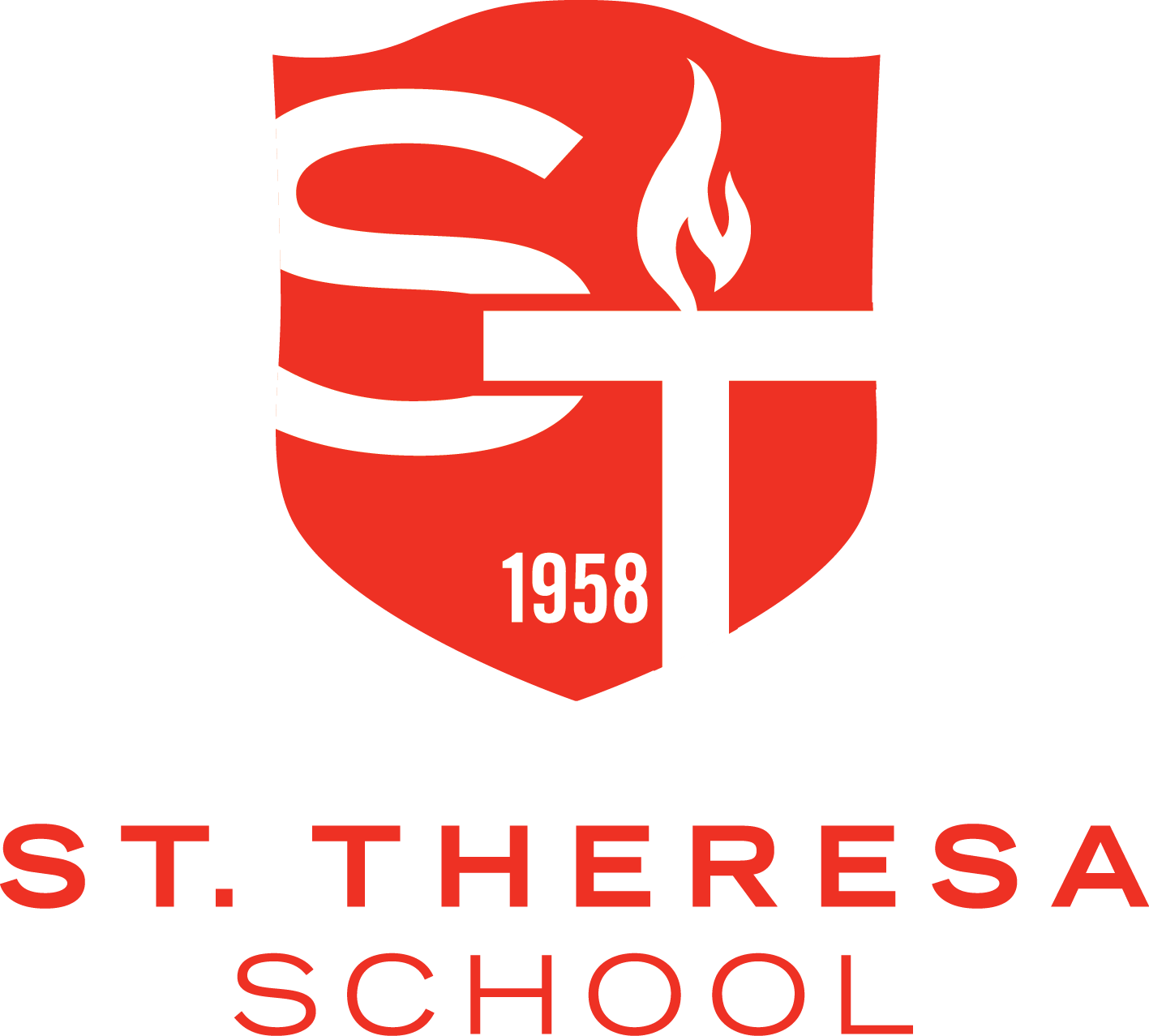 KINDERGARTEN OVERVIEWThe St. Theresa Kindergarten classroom is a place where you will find children who are active learners. They are learning how to be part of a school community, both socially and academically. Through a variety of individual and group activities, they will be on their way to becoming readers, counters, builders, painters, explorers and social butterflies! What might look like “just play” is actually serious learning. Children are encouraged to explore their learning environment and stretch their imaginations while having the security of a structured and predictable daily schedule. We sing our way through the alphabet each morning, investigate nature through science activities, create art masterpieces, and learn how to be good friends in our kindergarten family. The classroom is “center-based”, which allows children to work at their own comfort level in a variety of subject areas. Each center is designed to cater to the needs of your child at their own individual level. Centers allow your child to be challenged creatively and academically. ASSESSMENT CRITERIAGross Motor Skills: hopping, jumping, balancing, etc.Fine Motor Skills: pencil grip, cutting with scissors, writing their name, etc.Visual/Motor Integration: writing tasks to indicate coordination between what they see and what they can reproduce in writingPhonemic Awareness: rhyming words, matching words with the same beginning soundsReciting the alphabet and counting to 30Recognizing capital letters in random order and numbers from 1-30Auditory memory and sequencingGeneral behavior: parent separation, cooperates, follows directions, courteousGroup/social interactionFollows one to three step directionsProblems in any area of assessment may indicate that there is a developmental gap. This gap may be a result of various things, all of which will be shared with the parents by the Principal after assessments are completed and scored.KINDERGARTEN DAILY SCHEDULERegular Schedule (except Wednesdays and Minimum Days)	8:10-3:05Wednesday Schedule:			Minimum Day Schedule:	8:10-2:05 	    			        8:10-12:05Children need to bring a snack and lunch on all regular school days, including Wednesdays. STEP, the aftercare program is available to the Kindergarteners before school starting at 7:00am and after school ending at 6:00pm for an extra fee. 4850 Clarewood Drive, Oakland, CA  94618  I 510.547.3146 I www.sttheresaschool.org